Решение Собрания депутатов г. Алатыря Чувашской Республики от 27 февраля 2020 г. N 85/44-6 "Об утверждении схемы одномандатных избирательных округов по выборам депутатов Собрания депутатов города Алатыря Чувашской Республики"В соответствии со статьей 18 Федерального закона от 12 июня 2002 года N 67-ФЗ "Об основных гарантиях избирательных прав и права на участие в референдуме граждан Российской Федерации", статьей 8 Закона Чувашской Республики от 25 ноября 2003 года N 41 "О выборах в органы местного самоуправления в Чувашской Республике", Собрание депутатов города Алатыря шестого созыва решило:1. Утвердить прилагаемую схему одномандатных избирательных округов по выборам депутатов Собрания депутатов города Алатыря Чувашской Республики.2. Настоящее решение вступает в силу после его официального опубликования.Приложение
к решению Собрания депутатов
города Алатыря шестого созыва
от 27 февраля 2020 г. N 85/44-6Схема
одномандатных избирательных округов по выборам депутатов Собрания депутатов города Алатыря Чувашской РеспубликиИзбирательный округ N 1 (Егунков О. И.)Улицы: Тополиная, Большая Луговая - нечетная сторона с дома N 3 по 49, четная сторона с дома N 2 по N 50, Заводская - нечетная сторона с дома N 1 по N 109, четная сторона с дома N 2 по N 102, Железнодорожная - нечетная сторона с дома N 1 по N 83В, четная сторона с дома N 2 по N 82, Береговая, Кузнечная, Шаумяна, Баумана, Явлейский тракт, квартал Водников, территория электромеханического завода, Троицкая, Свердлова - нечетная сторона с дома N 1 по N 29, четная сторона с дома N 2 по N 30, Горшенина - нечетная сторона с дома N 38 по N 48, четная сторона с дома N 33 по N 49, Подгорная, пл. Октябрьской революции.Переулки: Радужный, Речников, Конечный, Северный, Заводской, Кузнечный, Набережный, Чкалова, Прибрежный, Гражданский, Старый, Первый Луговой, Второй Луговой, Третий Луговой.Спуски: Железнодорожный - нечетная сторона с дома N 1 по N 49, четная сторона с дома N 2 по N 50, Железнодорожный клин, Красноармейский, Речной, Дмитрова, Гоголевский.Количество избирателей: 1299 человек.Избирательный округ N 2 (Афанасьев А.Н.)Улицы: Покровского - нечетная сторона с дома N 1 по N 65, четная сторона с дома N 2 по N 50, Кирова - нечетная сторона с дома N 1 по N 51, четная сторона с дома N 2 по N 62, Ленина - нечетная сторона с дома N 1 по N 25, четная сторона с дома N 2 по N 36, Комгородок, Комсомола - нечетная сторона с дома N 1 по N 45, четная сторона N 2 по N 46, Горшенина - четная сторона с дома N 2 по N 36, нечетная сторона с дома N 1 по N 31, Московская - нечетная сторона с дома N 1 по N 43, четная сторона с дома N 2 по N 40, Стрелецкая - нечетная сторона с дома N 1 по N 25, четная сторона с дома N 2 по N 22.Переулки: Левобережный, Узенький.Спуски: Киевский, Жуковского - нечетная сторона с дома N 35 по N 53А, дом N 53В, N 57.Количество избирателей: 1417 человек.Избирательный округ N 3 (Карпов А.В.)Улицы: Ленина - нечетная сторона с дома N 27 по N 75, четная сторона с дома N 36 по N 100, Жуковского - нечетная сторона с дома N 1 по N 63, четная сторона с дома N 2 по N 66, Гончарова - нечетная сторона с дома N 1 по N 15, четная сторона с дома N 2 по N 20, 141 Стрелковой дивизии - нечетная сторона с дома N 1 по N 13А, Стрелецкая - нечетная сторона с дома N 31 по N 49, четная сторона с дома N 24 по N 40, Московская - нечетная сторона с дома N 49 по N 55, четная сторона с дома N 44 по N 60, Московская дом 62/62, Кирова - нечетная сторона с дома N 53 по N 73, четная сторона с дома N 64 по N 94, Покровского - нечетная сторона с дома N 67 по N 91, четная сторона с дома N 52 по N 78.Переулки: НагорныйСпуски: Доронина, I-й Сурский косогор, Лесозаводской, Жуковского - нечетная сторона с дома N 1 по N 35, дома N 53Б, N 53В, N 55, четная сторона с дома N 2 по N 58.Количество избирателей: 1492 человека.Избирательный округ N 4 (Колотов Д.В.)Улицы: Белинского, Фестивальная, Юбилейная, Кирпичная, Лазо, Сурский овраг.Квартал: Зеленый.Переулки: Фабричный, Гончарный, Кирпичный.Спуски: II-й Сурский косогор, III-й Сурский косогор.Квартал Стрелка, дома N 1, 3, 10, 11, 12, 13.Количество избирателей: 1433 человек.Избирательный округ N 5 (Митин А.С.)Квартал Стрелка: дома N 4, 5, 6, 8, 17, 18, 19, 20, 21, 22, 23, 32, 40, 41.Улицы: З.И. Парфеновой, Васильковая, Профсоюзная, Светлая, Соловьиная, Хозяйственная, Звездная, П.Г. МакароваКоличество избирателей: 1636 человек.Избирательный округ N 6 ( Друзина Ю.В,)Квартал Стрелка: дома N 14, 15, 16, 25, 26, 27, 28, 29, 30, 31, 33, 34, 36, 37.Улицы: А.В. Кочетова, Д.И. Менделеева.Количество избирателей: 1545 человек.Избирательный округ N 7 (Марунов В.В.)Улицы: Фрунзе, Котовского, Фурманова, Пархоменко, Радищева, Володарского, Сурский тракт, Симбирская, Весенняя, Родниковая, Линейная, Мирская, Зеленая, Новенькая, Садовая, Ромашковая, Цветочная, 141 Стрелковой дивизии - нечетная сторона с дома N 83 по N 97, четная сторона с дома N 60 по N 76, Ак. Крылова - нечетная сторона с дома N 1 по N 67, четная сторона с дома N 2 по N 72, Кирова - нечетная сторона с дома N 145 по N 157, четная сторона с дома N 154 по 162, Ленина - нечетная сторона с дома N 129 по N 147, четная сторона с дома N 140 по N 172, Стрелецкая - нечетная сторона с дома N 129 по N 147, четная сторона с дома N 118 по N 136, Московская - нечетная сторона с дома N 141 - N 175, четная сторона с дома N 136 по N 162, Энгельса - нечетная сторона с дома N 1 по N 27, четная сторона с дома N 2 по N 30, III Интернационала - нечетная сторона с дома N 87 по N 123, четная сторона с дома N 90 по N 134, Чебоксарская - нечетная сторона с дома N 1 по N 7, четная сторона с дома N 2 по N 26, Первомайская - нечетная сторона с дома N 137 по 153, четная сторона с дома N 136 по 152.Проезд: Цветочный.Переулки: 1-й Садовый, 2-й Садовый.Тупик: Южный, СурскийКоличество избирателей: 1422 человека.Избирательный округ N 8 (Корягина О.В.)Улицы: Маяковского, Димитрова, Тельмана, Некрасова, Жданова, Дзержинского, Толстого, Судаева, Чернышевского, Ветвинского, Боронина, Ленинградская - нечетная сторона с дома N 91 по N 117, четная сторона с дома N 82 по N 124, К. Маркса - нечетная сторона с дома N 89 по N 125, четная сторона с дома N 88 по N 122, Советская - нечетная сторона с дома N 77 по N 135, четная сторона с дома N 60 по N 108, Пионерская нечетная сторона с дома N 45 по N 59, четная сторона с дома N 42 по N 58, Пролетарская нечетная сторона с дома N 57 по N 83, четная сторона с дома N 56 по N 82, Энгельса - нечетная сторона с дома N 77 по N 93, четная сторона с дома N 74 по N 88, Чебоксарская - нечетная сторона с дома N 59 по N 65, четная сторона с дома N 72 по N 80.Количество избирателей: 1321 человек.Избирательный округ N 9  Косолапенков В.Н. )Улицы: Первомайская - нечетная сторона с дома N 61 по N 81, четная сторона с дома N 70 по N 76, Московская - нечетная сторона с дома N 71 по N 139, четная сторона с дома N 64 по N 120, Комиссариатская - нечетная сторона, дом N 77, четная сторона с дома N 40 по N 42, Гончарова - нечетная сторона с дома N 43 по N 45, четная сторона с дома N 42 по N 52, Б. Хмельницкого - нечетная сторона дом N 29, четная сторона с дома N 46 по N 48.Количество избирателей: 1380 человек.Избирательный округ N 10 (Пильман Г.В.)Улицы: Стрелецкая - нечетная сторона с дома N 51 по N 111, четная сторона с дома N 46 по N 116, Ленина - нечетная сторона с дома N 77 по N 127А, четная сторона с дома N 102 по N 138, Кирова - нечетная сторона с дома N 77 по N 143А, четная сторона с дома N 96 по N 152, Комиссариатская - нечетная сторона с дома N 1 по N 71, четная сторона дома с N 2 по N 38, Покровского - нечетная сторона с дома N 95 по N 171, четная сторона с дома N 80 по N 128А, Б. Хмельницкого - нечетная сторона с дома N 1 по N 25, четная сторона с дома N 2 по N 44, 141 Стрелковой дивизии - нечетная сторона с дома N 15 по N 81А, четная сторона с дома N 2 по N 58, Гончарова - нечетная сторона с дома N 19 по N 41, четная сторона с дома N 22 по N 40.Переулки: Красный, Рабочий, ВатутинаКоличество избирателей: 1448 человек.Избирательный округ N 11(Лукин Н.Н.)Улицы: Б. Хмельницкого - четная сторона с дома N 60 по N 90, нечетная сторона с дома N 37 по N 41, Лермонтова - нечетная сторона с дома N 59 по N 131, четная сторона с дома N 72 по N 144А, Гоголя - нечетная сторона с дома N 73 по N 173, четная сторона с дома N 70 по N 152А, Первомайская - нечетная сторона с дома N 83 по N 135А, четная сторона с дома N 78 по N 134, Ак. Крылова - нечетная сторона с дома N 69 по N 115, четная сторона с дома N 74 по N 118, Энгельса - нечетная сторона с дома N 29 по N 75, четная сторона с дома N 32 по N 72, Горького - нечетная сторона с дома N 105 по N 139А, четная сторона с дома N 94 по N 130, Чебоксарская - нечетная сторона с дома N 9 по N 57, четная сторона с дома N 28 по N 70, Комиссариатская - нечетная сторона - дом N 79 и с дома N 83 по N 131, четная сторона с дома N 70 по N 76, Пушкина - нечетная сторона с дома N 87 по N 125, четная сторона с дома N 124 по N 160.Количество избирателей: 1435 человек.Избирательный округ N 12 (Веров Д.В.) Улицы: Гоголя - нечетная сторона с дома N 1 по N 71, четная сторона с дома N 2 по N 68, Первомайская - нечетная сторона с дома N 1 по N 57, четная сторона с дома N 2 по N 68, Жуковского - нечетная сторона с дома N 69 по N 119, четная сторона с дома N 68 по N 114, Лермонтова - нечетная сторона с дома N 1 по N 57, четная сторона с дома N 2 по N 70, III Интернационала - нечетная сторона с дома N 1 по N 73, четная сторона с дома N 2 по N 76, Куйбышева, Комсомола - нечетная сторона с дома N 47 по N 101, четная сторона с дома N 48 по N 104, Свердлова - нечетная сторона с дома N 31 по N 69, Пушкина - нечетная сторона с дома N 1 по N 43, четная сторона с дома N 2 по N 52, Гончарова - нечетная сторона с дома N 51 по N 95, четная сторона с дома N 54 по N 114А,Переулок: ЛеснойКоличество избирателей: 1332 человека.Избирательный округ N 13 (Бурмистров Е.А.)Улицы: Пионерская нечетная сторона с дома N 1 по N 43, четная сторона с дома N 2 по N 40, Пролетарская нечетная сторона с дома N 1 по N 55, четная сторона с дома N 2 по N 54, Горького - нечетная сторона с дома N 1 по N 103, четная сторона с дома N 2 по N 92А, Советская - нечетная сторона с дома N 1 по N 75А, четная сторона с дома N 2 по 58, Б. Хмельницкого - нечетная сторона с дома N 43 по N 99, четная сторона с дома N 92 по N 142, Гончарова - нечетная сторона с дома N 97 по N 127, четная сторона с дома N 116 по N 150, Ак. Крылова - нечетная сторона с дома N 117 по N 147, четная сторона с дома N 120 по N 146, Пушкина - нечетная сторона с дома N 45 по N 85, четная сторона с дома N 54 по N 122, Комиссариатская - нечетная сторона с дома N 133 по 163, четная сторона с дома N 78 по N 118.Количество избирателей: 1378 человека.Избирательный округ N 14 (Лазарева М.Г.)Улицы: Железнодорожная - нечетная сторона с дома N 85 по N 177, четная сторона с дома N 84 по N 180, Большая Луговая - нечетная сторона с дома N 51 по N 109А, четная сторона с дома N 52 по N 122, Вторая железнодорожная, Первая луговая, Вторая луговая, Волочаевская, Нижняя луговая, Гагарина - четная сторона с дома N 2 по N 18, Третья железнодорожная, Четвертая железнодорожная, 8-го Марта, Луговая - нечетная сторона с дома N 1 по N 17, четная сторона с дома N 2 по N 24А, К. Маркса - нечетная сторона с дома N 1 по N 25, четная сторона с дома N 2 по N 24, Ленинградская - нечетная сторона с дома N 1 по N 31, четная сторона с дома N 2 по N 40, Шпальная - нечетная сторона с дома N 1 по N 19, четная сторона с дома N 2 по N 26, Полевая - нечетная сторона с дома N 1 по N 9, четная сторона с дома N 2 по N 16, Транспортная - нечетная сторона с дома N 1 по N 21А, четная сторона с дома N 2 по N 26, Горсовета, Крылова - нечетная сторона с дома N 1 по N 15, четная сторона с дома N 2 по N 18, Осипенко, Почтовая, Калинина, Коммунаров, Герцена, Чапаева, Мичурина - нечетная сторона с дома N 1 по 23, четная сторона с дома N 2 по N 30, Чайковского - нечетная сторона с дома N 1 по 13, четная сторона дома N 2, 2А, 2Б, 2В.Переулки: Горный, Кривоколенный, Больничный.Количество избирателей: 1517 человек.Избирательный округ N 15 (Белоглазов В.Ф.)Улицы: Транспортная - нечетная сторона с дома N 23 по N 87, четная сторона с дома N 28 по N 80, К. Маркса - нечетная сторона с дома N 27 по N 87, четная сторона с дома N 26 по N 86А, Ленинградская - нечетная сторона с дома N 35 по N 89, четная сторона с дома N 42 по N 80А, Полевая - нечетная сторона с дома N 11 по N 37, четная сторона с дома N 18 по N 54, Краснофлотская, Алатырская, Суворова, Урицкого, Невского, Кутузова - нечетная сторона с дома N 1 по N 65, четная сторона с дома N 2 по N 64, Западная, Артиллерийская, Чайковского - нечетная сторона с 13А по 99А, четная сторона с дома N 4 по N 96, Островского, Толбухина, Мичурина - нечетная сторона с дома N 25 по 45, четная сторона с дома N 32 по N 54.Количество избирателей: 1342 человека.Избирательный округ N 16 (Клементьева М.В.)Улицы: Чайковского - нечетная сторона с 101 по 135, четная сторона с дома N 98 по N 104, Крылова - нечетная сторона с дома N 49 по 103А, четная сторона с дома N 30 по 138, 40 лет Победы - нечетная сторона с дома N 1 по N 69, четная сторона с дома N 2 по N 88, Кутузова - нечетная сторона с дома N 67 по N 113, четная сторона с дома N 66 по N 100, Нахимова, Пирогова, Ломоносова, Колхозная, Отрадная, Веселая, Листопадная.Количество избирателей: 1400 человек.Избирательный округ N 17 (Степанов В.И.)Улицы: Ягодная, Вишневая, Березовая, 40 лет Победы - с дома N 94 по N 118, дома совхоза "Рассветовский", Шевченко, Новая, Приовражная.Тупик: Западный.Количество избирателей: 1322 человека.Избирательный округ N 18 (Тющин Ю.Н.)Улицы: 40 лет Победы - нечетная сторона с дома N 71 по N 93, четная сторона с дома N 90 по N 92, Комарова, Рябиновая, Кленовая, Строительная, Парковая, Трудовая, Энтузиастов, Каштановая, Солнечная, Ясная.Проезд Солнечный, Вишневый.Количество избирателей: 1433 человека.Избирательный округ N 19 ( Уткин Е.К.)Улицы: Гагарина - нечетная сторона с дома N 173 по N 359, четная сторона с дома N 208 по N 348, Грибоедова, Кувина, Молодежная, Осипова, Дальняя, Промышленная, квартал учебно-производственного предприятия, Ярославская - нечетная сторона с дома N 107 по N 141, четная сторона с дома N 92 по N 132, Дорожная, Большая Луговая - нечетная сторона с дома N 247 по N 281, четная сторона с дома N 266 по N 306.Переулки: Спортивный, Тургеневский, Озерный.Тупики: Зеленый, Первый школьный, Второй школьный, Третий школьный, Четвертый школьный,Проезды: Дальний, Школьный.Количество избирателей: 1436 человек.Избирательный округ N 20 (Герасимов А.В.)Улицы: Гагарина - нечетная сторона с дома N 1 по N 171, четная сторона с дома N 20 по N 206, Шпальная - нечетная сторона с дома N 21 по N 49, четная сторона с дома N 36 по N 98, Большая Луговая - нечетная сторона с дома N 111 по N 245А, четная сторона с дома N 124 по N 264, Луговая - нечетная сторона с дома N 19 по N 107, четная сторона с дома N 26 по N 132, Ярославская - нечетная сторона с дома N 1 по 105, четная сторона с дома N 2 по N 90А, К. Иванова, Мирная, И. Франко, Вторая шпальнаяПереулки: Энергетический, Ямской - Посадский, Звездный, Тихий, Минский, Казарма 183 км.Количество избирателей: 1231 человек.Согласовано:Графическая схема
одномандатных избирательных округов города АлатыряИзбирательный округ N 1 - 1299Избирательный округ N 2 - 1417Избирательный округ N 3 - 1492Избирательный округ N 4 - 1433Избирательный округ N 5 - 1636Избирательный округ N 6 - 1545Избирательный округ N 7 - 1422Избирательный округ N 8 - 1321Избирательный округ N 9 - 1380Избирательный округ N 10 - 1448Избирательный округ N 11 - 1435Избирательный округ N 12 - 1332Избирательный округ N 13 - 1378Избирательный округ N 14 - 1517Избирательный округ N 15 - 1342Избирательный округ N 16 - 1400Избирательный округ N 17 - 1322Избирательный округ N 18 - 1433Избирательный округ N 19 - 1436Избирательный округ N 20 - 1231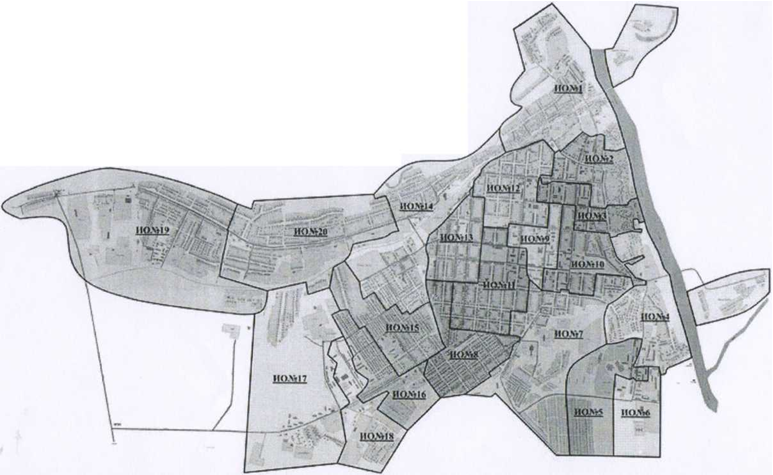 Глава города Алатыря -
председатель Собрания депутатов
города Алатыря шестого созываН.И. ЗайкинПредседатель Алатырской городской территориальной избирательной комиссииД.К. Кудрявцев